МКОУ «Белоярская ШИ»Конспект итогового занятия в 1 группе (4 класс)                                                                         Воспитатель: Лепешкина О.Е.2016 – 2017 уч.годТема: Правила в нашей жизни.  ( Итоговое занятие).Цель: Формирование безопасной жизнедеятельности  учащихся.Задачи: 1.закрепить знания об основах безопасной жизнедеятельности; правилах пожарной безопасности; правилах дорожного движения  и здорового образа жизни.2.формировать чувство коллективизма, взаимовыручки; умение работать в коллективе;3.развивать речь учащихся, умение правильно формулировать свои высказывания  и мысли в устных ответах;4. мотивировать  учащихся к стремлению сохранить жизнь и здоровье; формировать  умение вести правильный образ жизни.Оборудование:    презентация; мультимедийный проектор; иллюстрации; муляжи для игры в «Магазин»; разрезные пословицы; утюг в коробке;  кубик с цифрами;  на доске  цифры  и темы: 1. Пожарная безопасность. 2. Правила дорожного движения. 3. Здоровый образ жизни. 4. Игра «Магазин». 5. Пословицы. 6. «Объясни ситуацию».Ход: (Обучающимся  предлагается войти в класс, встать в круг и взяться за руки. На доске размещены  шесть цифр и название тем.)I Орг. момент:  Ребята, сегодня у нас необычное занятие, на котором мы подведём   итог  по изученному материалу за год. На нашем занятии  присутствуют гости.  Поприветствуйте гостей.  Во время занятия необходимо вспомнить всё, что мы изучали, поэтому прошу вас сосредоточиться  и быть внимательными. Давайте, покажем нашим гостям, как мы умеем работать активно и дружно. Поддержите друг друга рукопожатием  и улыбнитесь друг другу, ведь хорошее настроение – залог успешной работы. Желаю всем вам успехов.(Ребята проходят и рассаживаются за столы).II Основная часть:  Ребята, обратите  внимание  на доску. (Зачитываются темы под  каждым номером. Воспитатель бросает кубик с номерами  и по выпавшему номеру определяет тему разговора.)1. Пожарная безопасность:  Чтобы избежать пожара, необходимо хорошо знать и строго соблюдать правила пожарной безопасности.  Сейчас мы проверим всё ли вы помните по этой теме.(Ребята делятся на две команды,  за правильные ответы  каждая команда получает жетон).В конце этой темы подведём итог, какая команда победила.Вопросы: 1. 1. Назовите номер телефона для сообщения о пожаре?а) “02”; б) “01”; в) “ОЗ”; г) “04”.2. Почему телефон экстренной службы такой короткий? (простой, его легко  запомнить, на пожаре дорога каждая минута). 3. Чем можно тушить пожар?  (вода, пена, снег, земля, песок, углекислый газ, огнетушители и др). 4. В чём разница между костром и пожаром? ( в костре огонь добрый – он поможет согреться или приготовить пищу, а в пожаре огонь злой – он сжигает всё без контроля). 5. Что надо сделать, чтобы костёр не превратился в пожар?-  разжигать костер вдали от деревьев и сухой травы;- не разжигать костер при сильном ветре;- не оставлять разожженный костер без присмотра;-перед тем, как уйти, полностью потушить.6. Эта машина имеет красный цвет, почему ее так покрасили? (чтобы ее было видно издалека, когда она спешит на пожар.) Игра  «Черный ящик».   (Утюг)Воспитатель  показывает черный ящик и сообщает, что  в нём находится  предмет, связанный с пожарной безопасностью. Каждая команда по очереди задает вопросы о содержимом ящика. Воспитатель может отвечать только “да”, “нет”, “горячо”, “холодно”.  Угадавшая команда должна рассказать правила пользования утюгом.2. Правила дорожного движения.  Задание для первоклассников:  Как вы усвоили сигналы светофора, я сейчас проверю. Подберите нужную рифму.Заучи закон простой,Красный свет зажёгся…   (стой).Жёлтый скажет пешеходу:Приготовься к …   (переходу).А зелёный впереди,Говорит он  всем…     (иди).Отгадайте загадку:Сами не видят, а дорогу указывают     (дорожные знаки)Все знаки по своему назначению делятся на группы.Предупреждающие знаки – белого цвета с красной каемкой, имеют треугольную форму. Они предупреждают о приближении к опасному участку.Запрещающие знаки – круглой формы с красной каемкой. Они запрещают водителям и пешеходам выполнять какие-либо действия.Предписывающие знаки – вводят или отменяют определенные режимы движения. Это квадратные знаки синего цвета.Задание: распределить знаки по группам.3. Здоровый образ жизни. Игра «Пантомима» или «Где мы были, то не скажем, а что делали – покажем!» (Задание в парах) «Наш режим дня»: (Воспитатель каждой паре даёт на ушко задание показать режимный момент)1. Утренний туалет.2. Зарядка.3. Уроки.4. Бег и игра в мяч..5. Сон.(Пары выходят и показывают пантомиму, остальные угадывают и объясняют, чем важен данный  режимный момент).4. Сюжетная игра «Магазин». Девизом  нашей игры будут слова: Прежде, чем за стол нам сесть,
Мы подумаем, что съесть!(Участники делятся на две «Семьи» и идут в магазин за продуктами. Воспитатель напоминает, что необходимо помнить о полезности продуктов питания. Затем каждая группа объясняет причину покупки своих продуктов).(Вредные для организма продукты: в состав газированных напитков входят различные консерванты, ароматизаторы  и красители, которые неблагоприятно влияют на желудочно-кишечный тракт школьников. Сахар, в большом количестве присутствующий в газированной воде, способствует развитию кариеса, чипсы и кириешки очень солёные и т. п.) 5. Пословицы.   (Задание для каждого участника – к  каждой пословице необходимо найти продолжение и сказать к какой теме она относится).6.  «Объясни ситуацию».  (По просмотру сюжета презентации необходимо объяснить ситуацию). (Презентация «Безопасность дома и на улице».)-Молодцы ребята, поработали мы хорошо, спасибо вам.- Какое у вас настроение. Хорошее?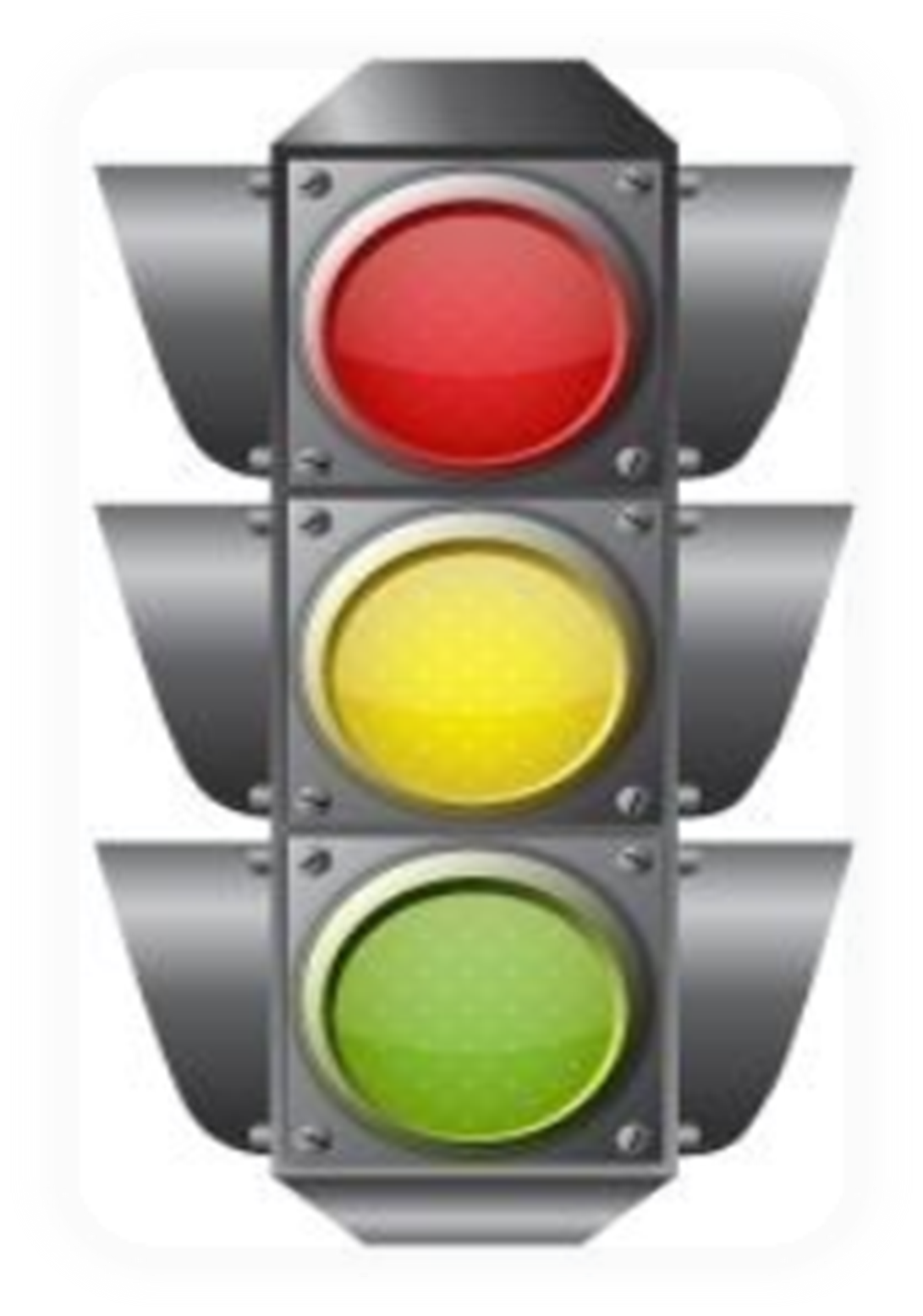 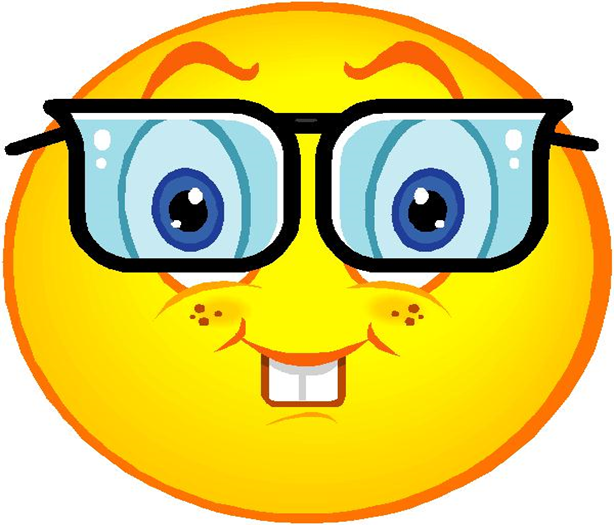 02  04      03  01         